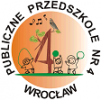                                    REGULAMIN KONKURSU  NA NAZWĘ PRZEDSZKOLA                                                 1.Postanowienia ogólne  Organizatorem Konkursu jest  Przedszkole nr4 we Wrocławiu przy ul.Słowiczej7-9 zwane dalej Organizatorem.  Regulamin Konkursu  zamieszczony będzie na stronie internetowej organizatora:  Przedszkole nr 4  53-320 Wocław ul. Słowicza 7-9 https://przedszkole4.edu.wroclaw.pl/                                                2.Cele Konkursu           1.  Celem konkursu jest wyłonienie propozycji nazwy będącej charakterystycznym,            rozpoznawalnym  i łatwo identyfikowalnym określeniem dla    Przedszkola nr 4.                                                  3.Założenia ogólne  Praca konkursowa powinna zawierać propozycję nazwy Przedszkola. Organizator 	konkursu sugeruje krótką nazwę, umożliwiającą jej praktyczne zastosowanie. Nazwa powinna wywoływać pozytywne skojarzenia.  Propozycja nazwy powinna wiązać się z nazwą ulicy na której mieści się Przedszkole.  Każdy uczestnik składa jedną propozycję nazwy.                                                    4.Zasady udziału w konkursie  Zgłoszenie do konkursu jest jednoznaczne z przyjęciem warunków niniejszego regulaminu.   2.  Wypełniony formularz z  propozycją nazwy wraz z podpisanym imieniem i nazwiskiem dziecka oraz nazwą  grupy  z jakiej jest dziecko - należy składać   w specjalnej skrzynce, która znajduje się  w szatni.                                                    5.Uczestnicy  Konkurs skierowany jest do rodziców dzieci uczęszczających do Przedszkola nr 4 we Wrocławiu.  Do konkursu mogą przystąpić osoby, które zapoznały się z regulaminem oraz dostarczyły propozycję nazwy w wymaganym terminie.                                                      6.Terminarz  Konkurs rozpoczyna się 15.04.2024r. i trwa do  30.04.2024r. Wyniki konkursu zostaną zamieszczone na stronie https://przedszkole4.edu.wroclaw.pl/ do dnia 15.05.2024r.7.Rozstrzygnięcie Konkursu  Konkurs zostanie rozstrzygnięty podczas posiedzenia Komisji Konkursowej w skład której wejdą :Dyrektor Przedszkola nr4, wicedyrektor, trzech nauczycieli i dwóch przedstawicieli Rady Rodziców.Spośród zgłoszonych do konkursu propozycji Komisja wybierze jedną.  Organizator zastrzega sobie prawo zmodyfikowania zgłoszonej propozycji lub połączenia dwóch lub więcej propozycji.                                                        8.Nagroda i wyróżnieniaDla laureata konkursu przewidziano nagrodę rzeczową.  W przypadku połączenia nazwy z innymi propozycjami przyznane będzie kilka nagród lub wyróżnienia.Zwycięski projekt będzie podstawą do wszczęcia procedury nadania nazwy dla Przedszkola nr4 we Wrocławiu.                                                     9.Prawa autorskie  Prawa autorskie do propozycji nazwy przedszkola muszą należeć do uczestnika konkursu. Z chwilą rozstrzygnięcia konkursu uczestnik konkursu, którego propozycja nazwy przedszkola została wybrana, przenosi ją na organizatora. Zgłoszenie propozycji do niniejszego konkursu jest równoznaczne z wyrażeniem zgody na jej wykorzystanie, modyfikowanie, kompilowanie z innymi propozycjami bez konieczności podawania danych autora.                                                  10.Postanowienia końcowe  Niniejszy regulamin jest jedynym dokumentem określającym zasady konkursu.  Organizator zastrzega sobie prawo unieważnienia, przerwania, zmiany lub przedłużenia konkursu, w razie wystąpienia przyczyn niezależnych.    Osoby, które nie spełnią któregokolwiek z wymogów określonych w niniejszym regulaminie, podadzą nieprawdziwe informacje  zostaną automatycznie wyłączone z konkursu.  